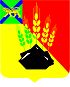 АДМИНИСТРАЦИЯ МИХАЙЛОВСКОГО МУНИЦИПАЛЬНОГО РАЙОНА ПОСТАНОВЛЕНИЕ 
10.02.2020                                               с. Михайловка                                                   № 81-паО внесении изменений и дополнений в постановление администрации Михайловского муниципального района от 27.12.2019 №1126-па «Об утверждении Типового положения об оплате труда работников муниципальных бюджетных общеобразовательных учреждений Михайловского муниципального района» В соответствии с Указом Президента Российской Федерации от 07.05.2012 № 597 «О мероприятиях по реализации государственной социальной политики», Бюджетным кодексом Российской Федерации, Федеральным законом от 29.12.2012 № 273-ФЗ «Об образовании в Российской Федерации», Федеральным законом от 06.10.2003 № 131-ФЗ «Об общих принципах организации местного самоуправления в Российской Федерации», письмом департамента образования и науки Приморского края от 11.12.2019 № 23/12553 «О методических рекомендациях по оплате труда педагогических работников муниципальных образовательных организаций Приморского края на 2020 год», постановлением администрации Михайловского муниципального района от 11.10.2016 № 633-па «Об установлении предельного уровня соотношения среднемесячной заработной платы руководителей, их заместителей и главных бухгалтеров и среднемесячной заработной платы работников муниципальных учреждений Михайловского муниципального района», руководствуясь Уставом Михайловского муниципального района, администрация Михайловского муниципального районаПостановляет:1. Внести изменения и дополнения в Типовое положение об оплате труда работников муниципальных бюджетных общеобразовательных учреждений Михайловского муниципального района, утвержденное постановлением администрации Михайловского муниципального района от 27.12.2019 № 1126-па «Об утверждении Типового положения об оплате труда работников муниципальных бюджетных общеобразовательных учреждений Михайловского муниципального района» (далее - Положение):	1.1. п.п. 2.12.2 пункта 2.12. раздела 2 Положения изложить в новой редакции: «2.12.2. К окладам педагогических работников, установленным по ПКГ, применяется повышающий коэффициент за квалификационную категорию:- соответствие занимаемой должности – 5% должностного оклада;- первую – 15% должностного оклада;- высшую – 25% должностного оклада.Повышающий коэффициент устанавливается с учетом фактической учебной нагрузки».1.2. п.п. 2.14.4 пункта 2.14. раздела 2 Положения изложить в новой редакции: «2.14.4. Оплата труда работников, занятых на работах с вредными и (или) опасными условиями труда, устанавливается в повышенном размере.Минимальный размер повышения оплаты труда работникам, занятым на работах с вредными и (или) опасными условиями труда, составляет от 4 до 12 процентов должностного оклада, ставки заработной платы, установленной для различных видов работ с нормальными условиями труда (статья 147 Трудового Кодекса Российской Федерации). Размер повышения оплаты труда устанавливается работодателем с учетом мнения представительного органа работников в порядке, установленном статьей 372 ТК РФ для принятия локальных нормативных актов, либо коллективным договором, трудовым договором».1.3. абзац 4 п.п. 2.16.1 пункта 2.16. раздела 2 Положения изложить в новой редакции: «Стимулирующие выплаты педагогическим работникам могут устанавливаться в процентах к окладам, ставкам заработной платы или в абсолютных размерах, если иное не установлено федеральным или краевым законодательством. Не допускается введение стимулирующих выплат, в отношении которых не установлены показатели эффективности деятельности организации и педагогических работников (конкретные измеримые параметры), а также в зависимости от формализованных показателей успеваемости обучающихся».	1.4. дополнить п. 2.18. раздела 2 Положения абзацем 19 следующего содержания:	«Для педагогических работников иные выплаты устанавливаются с учетом фактической учебной нагрузки».	1.5. таблицу № 3 п. 3.2. раздела 3 Положения изложить в новой редакции:«Размеры минимальных окладов административного персонала учреждениятаблица №2	1.6. дополнить п. 4.2. раздела 4 Положения абзацем следующего содержания: «- иные выплаты, связанные  организацией образовательного процесса, соблюдением санитарно-эпидемиологических норм и правил, хозяйственно-финансовой деятельностью».1.7. приложение № 2 к Положению изложить в новой редакции:«Приложение № 2к Положению об оплате трудаРазмеры минимальных окладов работников учебно-вспомогательного персонала1.8. приложение № 3 к Положению изложить в новой редакции:«Приложение № 3к Положению об оплате трудаРазмеры минимальных окладов работников, общеотраслевых должностей руководителей, специалистов и служащих1.9. приложение № 4 к Положению изложить в новой редакции:«Приложение № 4к Положению об оплате трудаРазмеры минимальных окладовобщеотраслевых профессий рабочих2. Управлению по вопросам образования (Чепала А.Ф.) ознакомить руководителей муниципальных бюджетных общеобразовательных учреждений с настоящим постановлением.3. Рекомендовать руководителям муниципальных бюджетных общеобразовательных учреждений Михайловского муниципального района внести изменения в Положение об оплате труда на основании Типового положения об оплате труда работников муниципальных бюджетных общеобразовательных учреждений Михайловского муниципального района. 4. Муниципальному казённому учреждению «Управление по организационно-техническому обеспечению деятельности администрации Михайловского муниципального района» (Горшков А.П.) разместить настоящее постановление на сайте администрации Михайловского муниципального района.5. Настоящее постановление вступает в силу с момента официального размещения на сайте и распространяет свое действие на правоотношения, возникшие с 01 марта 2020 года. 6. Контроль за исполнением настоящего постановления возложить на заместителя главы администрации муниципального района Саломай Е.А. И.о. главы Михайловского муниципального района – Главы администрации района                                                           П.А. Зубок№ п/пНаименование должностей (профессий)Размерминимального оклада, рублей1главный бухгалтер163672заместитель директора по финансовой части163673заместитель директора по финансам16367»Наименование профессиональной квалификационной группы и квалификационного уровняРазмер минимального оклада, руб.I. Должности, отнесенные к ПКГ «учебно-вспомогательный персонал первого уровня»: (вожатый, секретарь  учебной части)6997II. Должности, отнесенные к ПКГ «учебно-вспомогательный персонал второго уровня»: 1-ый квалификационный уровень (дежурный по режиму)71222-ой квалификационный уровень (диспетчер образовательного учреждения, старший дежурный по режиму)7247»Профессиональные квалификационные группы и квалификационные уровниРазмеры минимальных окладов (рублей)I. Профессиональная квалификационная группа «Общеотраслевые должности служащих первого уровня»1 квалификационный уровень   (делопроизводитель; секретарь – машинистка, дежурный)69972 квалификационный уровень Должности служащих первого квалификационного уровня, по которым может устанавливаться производное должностное наименование «старший»7118II. Профессиональная квалификационная группа «Общеотраслевые должности служащих второго уровня»1 квалификационный уровень (инспектор по кадрам; лаборант, техник – программист, оператор диспетчерской службы, диспетчер)74982 квалификационный уровень (заведующий хозяйством)77483 квалификационный уровень  (заведующий производством (шеф - повар) 79964 квалификационный уровень (механик) 81215 квалификационный уровень (начальник (заведующий) мастерской)8246III. Профессиональная квалификационная группа «Общеотраслевые должности служащих третьего уровня»1 квалификационный уровень (бухгалтер; документовед, инженер по охране труда; инженер-программист (программист); инженер-энергетик (энергетик); психолог; специалист по кадрам; экономист)89952 квалификационный уровень Должности служащих первого квалификационного уровня, по которым может устанавливаться II внутридолжностная категория91203 квалификационный уровень Должности служащих первого квалификационного уровня, по которым может устанавливаться I внутридолжностная категория92464 квалификационный уровень Должности служащих первого квалификационного уровня, по которым может устанавливаться производное должностное наименование «ведущий»93715 квалификационный уровень Главные специалисты9496»Профессиональные квалификационные группы и квалификационные уровниРазмеры минимальных окладов (рублей)I. Профессиональная квалификационная группа «Общеотраслевые профессии рабочих первого уровня»1 квалификационный уровень Наименования профессий рабочих, по которым предусмотрено присвоение 1, 2 и 3 квалификационных разрядов в соответствии с Единым тарифно-квалификационным справочником работ и профессий рабочих, (гардеробщик, дворник, истопник, кастелянша, сторож (вахтер), уборщик служебных помещений, кухонный рабочий)69412 квалификационный уровень Профессии рабочих, отнесенные к первому квалификационному уровню, при выполнении работ по профессии с производным наименованием "старший"6941II. Профессиональная квалификационная группа «Общеотраслевые профессии рабочих второго уровня»1 квалификационный уровень Наименования профессий рабочих, по которым предусмотрено присвоение 4 и 5 квалификационных разрядов в соответствии с Единым тарифно-квалификационным справочником работ и профессий рабочих; (водитель автомобиля, рабочий по ремонту и обслуживанию зданий и сооружений, мастер по хозяйству)69412 квалификационный уровень Наименования профессий рабочих, по которым предусмотрено присвоение 6 и 7 квалификационных разрядов в соответствии с Единым тарифно-квалификационным справочником работ и профессий рабочих (повар, электрик, сантехник, машинист (кочегар) котельной, оператор котельной).69413 квалификационный уровень Наименования профессий рабочих, по которым предусмотрено присвоение 8 квалификационного разряда в соответствии с Единым тарифно-квалификационным справочником работ и профессий рабочих.69414 квалификационный уровень Наименования профессий рабочих, предусмотренных 1-3 квалификационными уровнями настоящей профессиональной квалификационной группы, выполняющих важные (особо важные) и ответственные (особо ответственные работы); водитель, осуществляющий перевозку детей)7498»